 國立嘉義大學生物機電學系專題討論活動花絮 國立嘉義大學生物機電學系專題討論活動花絮 國立嘉義大學生物機電學系專題討論活動花絮活動時地112年03月20日  工程館二樓智慧教室112年03月20日  工程館二樓智慧教室演講者/題目嘉義大學總務處 王勝賢博士電控數位系統應用於校園管理之研究嘉義大學總務處 王勝賢博士電控數位系統應用於校園管理之研究活動花絮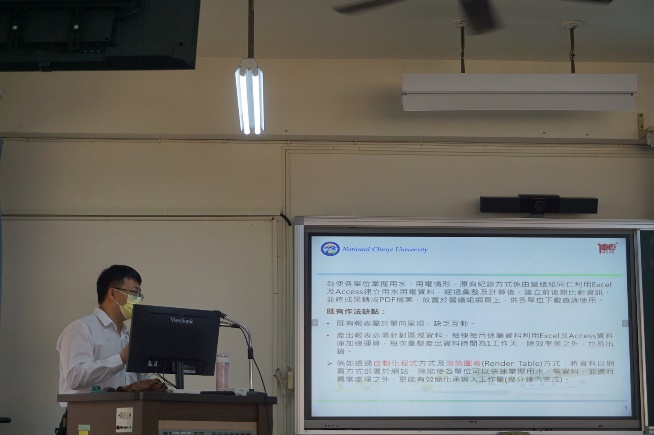 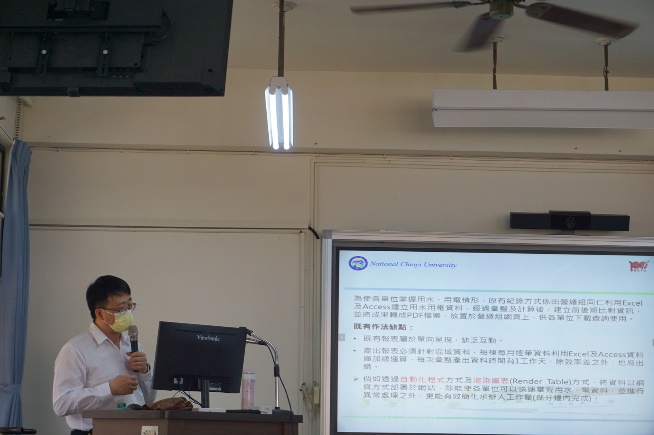 活動花絮 介紹講者畫面 講演畫面活動花絮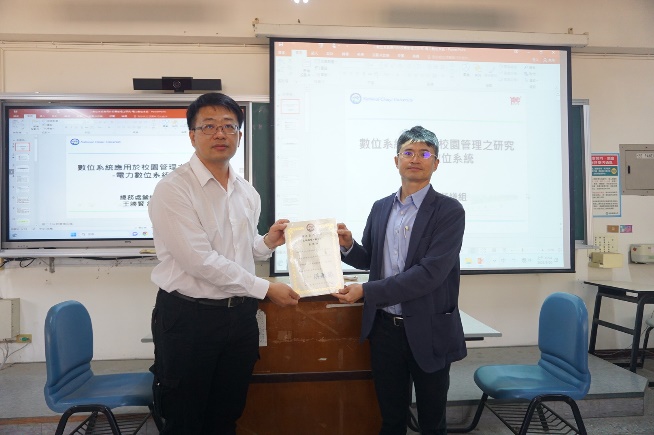 活動花絮頒發感謝狀畫面頒發感謝狀畫面